STÁTNÍ POZEMKOVÝ ÚŘAD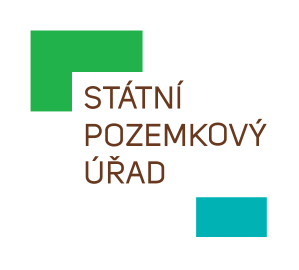  Sídlo: Husinecká 1024/11a, 130 00 Praha 3 - Žižkov, IČO: 01312774, DIČ: CZ 01312774Krajský pozemkový úřad pro Středočeský kraj a hlavní město Praha, Pobočka KolínKarlovo náměstí 45, Kolín I, 280 02 KolínVlastníci a účastníci řízeníKoPÚ Nová Ves IVáš dopis zn.: 	 Ze dne:		 Naše značka:	SPU 565004/2018Spisová značka:	2RP6450/2018-537205/02Vyřizuje.: 	Ing. Věra ZeminováTel.:		725950035ID DS:		z49per3E-mail:		v.zeminova@spucr.czDatum:		13. 12. 2018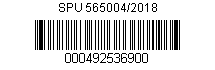 VEŘEJNÁ VYHLÁŠKAKrajský pozemkový úřad pro Středočeský kraj a hlavní město Praha, Pobočka Kolín (dále jen „pobočka“) jako věcně a místně příslušný správní úřad podle zákona č. 503/2012 Sb., o Státním pozemkovém úřadu a o změně některých souvisejících zákonů, ve znění pozdějších předpisů a podle § 19 zákona č. 139/2002 Sb., o pozemkových úpravách a pozemkových úřadech a o změně zákona č. 229/1991 Sb., o úpravě vlastnických vztahů k půdě a jinému zemědělskému majetku, ve znění pozdějších předpisů (dále jen „zákon“),Vám oznamuje, že veřejnou vyhláškou č. j. SPU 199951/2014 bylo dne 27.5.2014 zahájeno řízení o komplexní pozemkové úpravě (dále jen KoPÚ) ve smyslu     § 2 cit. zákona, v katastrálním území Nová Ves I a v částech katastrálního území Veltruby a Hradišťko I.V souladu s ustanovením § 7 zákona pobočka svolává úvodní jednání, na které zve účastníky řízení o pozemkových úpravách (§ 5 zákona) a další vlastníky pozemků v předpokládaném obvodu pozemkových úprav.Úvodní jednání se uskuteční dne 23. 1. 2019  v 16:00 hodin v Sokolovně ve Velimi.    Prezence účastníků bude probíhat od 15:00 hodin.(Jednání je pro všechny vlastníky společné a bude trvat přibližně 1,5 hodiny.)Na tomto jednání budou účastníci seznámeni s účelem, formou a předpokládaným obvodem pozemkových úprav. Bude projednán postup při stanovení nároků vlastníků a další otázky významné pro řízení o pozemkových úpravách.Součástí úvodního jednání bude volba sboru zástupců vlastníků pozemků (§ 5 odst. 5 zákona). Pro účely volby sboru připadá spoluvlastníkům pouze jeden hlas. Sbor je zvolen nadpoloviční většinou přítomných vlastníků. V přiloženém rozdělovníku si, prosím, zkontrolujte svou adresu. Případné nesrovnalosti v adrese je možné nahlásit při prezenci na úvodním jednání nebo je písemně sdělit na výše uvedenou adresu SPÚ, Pobočky Kolín.Účast všech pozvaných účastníků řízení v jejich vlastním zájmu doporučujeme, protože výsledky této komplexní pozemkové úpravy budou předmětem zápisu do katastru nemovitostí. Pokud budete při úvodním jednání zastupovat další vlastníky nebo spoluvlastníky, popř. bude někdo zastupovat Vás, je bezpodmínečně nutné prokázat se plnou mocí. To se vztahuje i na spoluvlastnictví manželů. Na úvodní jednání nemusí být plná moc úředně ověřená.V případě zastupování a vyřizování všech dalších úkonů spojených s probíhající KoPÚ i s právem podpisu musí být plná moc úředně ověřená. SPÚ, Pobočka Kolín oznamuje v souladu s ustanovením § 6 odst. 9 zákona, že pracovníci pověření firmou AREA G. K. spol. s r. o., reprezentant společného plnění závazku dodavatelů PROJEKCE&AREA, U Elektry 650, 198 00 Praha 9 , budou v době průběhu správního řízení o KoPÚ vstupovat na pozemky za účelem provádění geodetických a projekčních prací.S pozdravemIng. Jana Zajícovávedoucí Pobočky KolínStátní pozemkový úřadv z. Ing. Jitka MálkováPříloha/Přílohy 1. Seznam vlastníků a účastníků řízení, KoPÚ Nová Ves IVyvěšeno (v papírové podobě) dne:Sejmuto (v papírové podobě) dne:Vyvěšeno (v elektronické podobě) dne:Sejmuto (v elektronické podobě) dne: